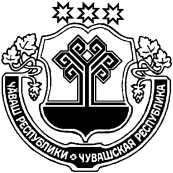 О внесении изменения в постановление администрации Краснооктябрьского сельского поселения Шумерлинского района от  28.04. 2017г.     № 22 "Об утверждении Порядка формирования и ведения реестра источников доходов бюджета Краснооктябрьского сельского поселения Шумерлинского района"В соответствии с Постановлением Правительства Российской Федерации от 19 октября 2017 г. № 1272 "О внесении изменения в постановление Правительства Российской Федерации от 31 августа 2016 г. № 868", Постановлением Правительства Российской Федерации от 18 апреля 2018 г. № 469 "О внесении изменений в постановление Правительства Российской Федерации от 31 августа 2016 г. № 868",        администрация Краснооктябрьского сельского поселения Шумерлинского района п о с т а н о в л я е т:1. В пункте 2 постановления администрации Краснооктябрьского сельского поселения Шумерлинского района от 28.04. 2017 № 22 "Об утверждении Порядка формирования и ведения реестра источников доходов бюджета Краснооктябрьского сельского поселения Шумерлинского района" слова "с 1 января 2019 года" заменить словами "с 1 января 2022 года, в части использования перечня источников доходов Российской Федерации в соответствии с пунктом 14 Порядка и реестра источников доходов Российской Федерации в соответствии с пунктом 17 Порядка для формирования информации, включаемой в реестр источников доходов бюджета Краснооктябрьского сельского поселения Шумерлинского района, - с 1 января 2021 года".2. Настоящее постановление вступает в силу после дня официального опубликования.Глава администрацииКраснооктябрьского сельского поселенияШумерлинского района                                                                            Т.В. ЛазареваЧĂВАШ  РЕСПУБЛИКИÇĚМĚРЛЕ РАЙОНĚЧУВАШСКАЯ РЕСПУБЛИКА ШУМЕРЛИНСКИЙ  РАЙОН  ХĚРЛĔ ОКТЯБРЬ ЯЛ ПОСЕЛЕНИЙĚН АДМИНИСТРАЦИЙĚ  ЙЫШĂНУ          «22» ноября  2018 № 60    Хěрле Октябрь поселокěАДМИНИСТРАЦИЯКРАСНООКТЯБРЬСКОГО СЕЛЬСКОГО ПОСЕЛЕНИЯ ПОСТАНОВЛЕНИЕ           «22» ноября 2018  № 60  поселок Красный Октябрь